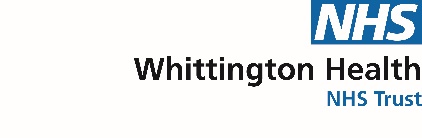 Summer Student Vacation Experience Application FormHome address/address for correspondence                     outside term time:						Address during term time:Address to be used for correspondence during summer vacation period: (if known)REFERENCESDo you have a full driving licence? (for potential travel to offsite visits)I agree that the information provided on this application is accurateName SignatureDate Please return this form to whh-tr.pharmacyplacements@nhs.net by 30th January 2022. Be aware that the application process may close early ie if /when 50 applications received. When submitting please ensure the subject of your email is clearly titled i.e. “Summer Student Scheme – YOUR NAME”DEADLINE FOR APPLICATIONS IS 30th January 2022 or if we reach a maximum of 50 applications Depending on the Covid situation, we hope to notify candidates by April 2022 Title: Surname:  Forename (s): Tel no: E-mail: Tel no:E-mail: Have you any unspent criminal convictions or bind-overs, or any cautions, warnings or reprimands? 		If yes, please give details:Have you at any time received or had pending a criminal conviction, caution, warning, reprimand or bind-over?             If yes, please give details:Does your name appear on the Protection of Children Act List? Does your name appear on the Protection of Vulnerable Adults List?If you are a disabled candidate, and wish to be interviewed under the guaranteed interview scheme (GIS), please confirm here? A Level passes (or equivalent) with grades::Current year of course:(3rd year for inpatient and 2nd year for outpatient programme)Name of Academic referee:Referee position:Address:Tel no:	E-mail:Name of non academic referee:Referee position: Address:Tel no:	E-mail:Previous work experience: Previous work experience: Previous work experience: DatesJob titleBrief summary of role and responsibilitiesPlease list any additional information that you feel is relevant to support your application. Give an outline of what you would hope to achieve from your placement. Split your answer into a) experience/knowledge then your skills/abilities.a) Experience and knowledgeb) Skills and abilitiesPlease provide a brief statement in support of your application, stating the reasons for yourinterest in working in hospital pharmacy and your chosen hospital:What are your main interests outside work: